SIEGMUN 2010 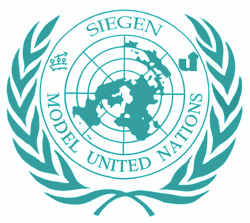 Application form for school groupsNAME OF SCHOOLADRESS OF SCHOOLNAME OF TEACHING PERSONEMAIL OFTEACHING PERSONCLASS LEVEL					NUMBER OF DELEGATESFULL NAMEEMAILDelegate 1 / Head DelegateDelegate 2Delegate 3Delegate 4Delegate 5Delegate 6Delegate 7Delegate 8Delegate 9Delegate 10Delegate 11Delegate 12Delegate 13Delegate 14Delegate 15Delegate 16Delegate 17Delegate 18Delegate 19Delegate 20